Adviezen en uitleg over jeukJeuk is het meest vervelende symptoom van eczeem, 100% van de mensen met eczeem krabben zich. Er is weinig aan te doen behalve uitlokkende factoren vermijden zoals droge huid, stoffen die huid uitdrogen, droge lucht, warmte en transpiratie, irriterende stoffen, verminderde conditie, vermoeidheid, stress. Leven met jeuk, elke dag opnieuw is geen gemakkelijke opgave. Zorg voor een goede behandeling van de huidaandoening. Naast een goede basiszorg zijn er ook medicijnen die de jeuk kunnen verlichten zoals antihistaminica.Maatregelen die de jeuk verlichtenKoel de huid:Door te blazen, gebruik eventueel een ventilatorDoor naar buiten te gaanGebruik coldpacks in een doek als de jeuk op een klein gebied voorkomtAlternatieven voor het krabben zijn:Wrijven, kloppen, knijpen of te blazen in plaats van te krabbenSoms kan een massage (met een vettende crème) ook verlichting gevenMentholzalf kan verlichting geven bij jeuk (houdt zo’n 20 tot 30 minuten een verkoelend effect, dit kan voldoende zijn om krabben te voorkomen)Een vettende crème uit de koelkast kan verlichting gevenProbeer de aandacht ergens anders op te richtenJeuk is ´s avonds en vaak ´s nachts op zijn hevigst, een ontspannend bedritueel kan de jeuk vaak verlichtenEr bestaan krabbeheersingsprogamma´s en ontspanningsoefeningenFactoren die de jeuk verergeren vermijdenKnip merkjes uit de kleding, deze zijn vaak hard en stugSpoel kleding na het wassen zorgvuldig uit zodat er geen zeepresten achterblijven die irriterend kunnen werkenGebruik geen wasverzachter, een half kopje azijn kan een alternatief zijn voor wasverzachterEen onbedekte huid is gevoeliger voor prikkels en leidt eerder tot jeuk, draag wijde vochtdoorlatende kledingWarmte en transpiratie leiden vaak tot jeukZet de verwarming niet te hoogHoud de slaapkamer koel en frisGebruik niet teveel dekens of een warm dekbedDroge lucht kan jeuk verergerenGebruik geen airconditioningZorg voor goede ventilatieHang waterbakjes aan de verwarmingLeg een extra dikke handdoek in de autostoel als de zon in de auto schijntWol en synthetische stoffen werken irriterend, katoenen kleding is beter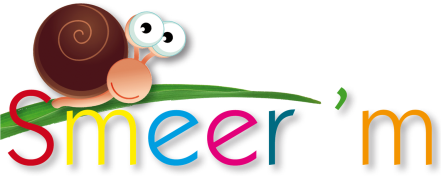                                                                           © dr. A. Galimont, dermatoloog dermaTeam                                                                         Toestemming voor gebruik: info@huiddokter.nl                           Versie april 2017